Saint City Rotary Charity Golf Classic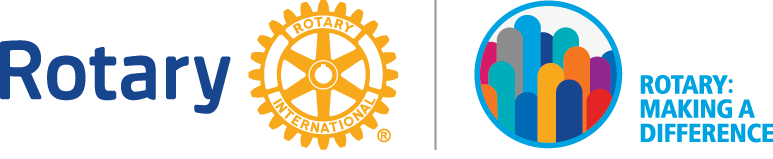 2018 SPONSORSHIP PACKAGE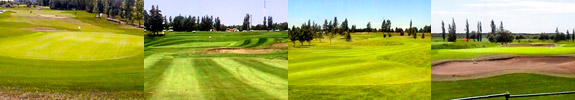 Thursday, August 16, 2018Sandpiper Golf Course  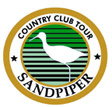 www.countryclubtour.com6:30 am Registration/ Breakfast         8:00 am Shot Gun Startwww.saintcityrotary.orgWHAT’S ROTARY?Rotary International is a volunteer organization of volunteer, business and professional leaders who provide humanitarian service, and help to build goodwill and peace in the world.Saint City Rotary meets every Tuesday from 5:45 – 7:00 for fellowship and interesting guest speakers.Founded in Chicago in 1905, Rotary celebrated 100 years of service in 2005. For more than 100 years, our guiding principles have been the foundation upon which our values and tradition stand. The Four-Way Test, Object of Rotary, and the Avenues of Service express our commitment to service, fellowship, diversity, integrity, and leadership. We are 1.2 million neighbors, friends, and community leaders who come together to create positive, lasting change in our communities and around the world.  Our differing occupations, cultures, and countries give us a unique perspective. Our shared passion for service helps us accomplish the remarkable.  We are united by common values and vision for the future as we sharpen our focus with targeted specific causes that will reach communities most in need.What is the purpose of Rotary? 	Rotary clubs exist to improve communities through a range of humanitarian, intercultural and educational activities. Clubs advance international understanding by partnering with clubs in other countries. Rotary also encourages high ethical standards in all vocations.What do Rotary clubs do? We have identified specific causes to target to maximize our local and global impact. At the same time, we understand that each community has its own unique needs and concerns.Through global grants and other resources, we help clubs focus their service efforts in the following areas.Promoting peaceToday, 65 million people are displaced by armed conflict or persecution. Through our partnerships with several leading universities, Rotary Peace Fellows develop the skills to strengthen peace efforts, train local leaders to prevent and mediate conflict, and support long-term peace building in areas affected by conflict. We provide up to 100 peace fellowships per year at Rotary Peace Centers.Fighting diseaseMore than 100 million people are pushed into poverty each year because of medical costs. We aim to improve and expand access to low-cost and free health care in underdeveloped areas. Our members educate and mobilize communities to help prevent the spread of major diseases such as polio, HIV/AIDS, and malaria. Many of our projects ensure that medical training facilities are located where the workforce lives.Providing clean waterMore than 2.5 billion people lack access to adequate sanitation facilities. At least 3,000 children die each day from diarrheal diseases caused by unsafe water. Our projects give communities the ability to develop and maintain sustainable water and sanitation systems and support studies related to water and sanitation.Saving mothers and childrenAt least 7 million children under the age of five die each year due to malnutrition, poor health care, and inadequate sanitation. To help reduce this rate, we provide immunizations and antibiotics to babies, improve access to essential medical services, and support trained health care providers for mothers and their children. Our projects ensure sustainability by empowering the local community to take ownership of health care training programs.Supporting educationSixty-seven million children worldwide have no access to education and more than 775 million people over the age of 15 are illiterate. Our goal is to strengthen the capacity of communities to support basic education and literacy, reduce gender disparity in education, and increase adult literacy.Growing local economiesNearly 1.4 billion employed people live on less than $1.25 a day. We carry out service projects that enhance economic and community development and develop opportunities for decent and productive work for young and old. We also help strengthen local entrepreneurs and community leaders, particularly women, in impoverished communities.ROTARYAN ORGANIZATION OF VOLUNTEER, BUSINESS AND PROFESSIONAL LEADERS • UNITED WORLDWIDE • 1.2 MILLION MEMBERS • IN MORE THAN 200 COUNTRIES AND GEOGRAPHICAL AREAS • PROVIDING HUMANITARIAN SERVICE • BUILDING GOODWILL AND PEACE IN THE WORLDTOGETHER WE CAN MAKE A DIFFERENCE BECOME A SPONSOR OR DONOR FOR OUR CHARITY GOLF CLASSICThe Rotary Club of St. Albert – Saint City will be holding the 10th Annual Charity Golf Classic on Thursday August 16th, 2018. To make this event a huge success we are asking for you/your organization to sponsor this event, make a cash donation, donate specialty hole prizes, auction items, tournament team prizes(4), raffle draw prizes, items for the golfer information package(144) or purchase tournament admission and come join us for a day of fun supporting great causes. 	This event is one of our Club’s primary  fundraisers with proceeds going to support Rotary Projects that are of benefit to the Community of St. Albert, surrounding areas and Internationally.  Saint City Rotary Projects Include:Rotary Centennial Park Project – located in Riel along the river“Appetite to Achieve” – we support a program that provides breakfast, snack and/or lunch to students in need.CAMTA (Canadian Association of Medical Teams Abroad)– a dedicated medical team that travels to Ecuador 			to perform total joint replacement surgery, treat club feet and hip dislocations on the poor who are suffering and to 		share information with the local medical community. Drug Awareness “Clean Scene” – we support local junior high and senior high school programs.“Baby It’s Cold Outside” – we provide new or gently used clothing for students and those in need.Bright Lights At Christmas – we organize taking seniors’ on a tour to see Christmas lights followed by goodies& a hot drink.Youth Programs – to help enhance our youth to become the future leaders of tomorrow.  Included is - 				Leadership Training (Rotary Youth Leadership Awards, Rotary Youth Leadership Experience and Rotary Youth 	Program of Enrichment), Literacy programs, Adventure programs, Exchange students (incoming and outgoing), 	Post Secondary Scholarships and supporting a wide variety of other programs.Highway Cleanup – we have adopted a portion of Highway 44 to clean once a year.Polio Plus – we provide funds to help with an immunization program to help eradicate Poliomyelitis from the 			planet.Student Supplies – we help provide School Supplies and Books for Students in need.KIVA – we support a non-profit organization that allows people to lend money via the Internet to low-incomeentrepreneurs and students in over 80 countries. Kiva's mission is “to connect people through lending to alleviate poverty.”Emergency Relief – we support a program which involves sending emergency aide to another part of the country/ World where it will be used and valued.We will also do a 50/50 draw and have a live auction.SAINT CITY ROTARYMEETS TUESDAYS 5:45– 7:00 PMST. ALBERT INN & SUITESNEW MEMBERS ARE ALWAYS WELCOME BY INVITATIONPLEASE CONTACT US FOR MORE INFORMATION  www.saintcityrotary.orgOPPORTUNITIES TO PARTICIPATE NAMING SPONSOR (1 only)										            $5,000+In recognition of your support as the Naming Sponsor, your corporation will receive:	Tournament admission for 4 golfersPublication of Name and Logo on all tournament information and signage and on our website4 ½ x 7 ½  inch colour advertisement in the tournament brochureLUNCH SPONSOR (1 only)	$2,500+In recognition of your support as a Lunch Sponsor, your corporation will receive:Tournament admission for 3 golfersPublication of Name and Logo on signagePromotion and Signage at Lunch4 ½ x 7 ½  inch colour advertisement in the tournament brochureBREAKFAST SPONSOR (1 only)        	$1,500+In recognition of your support as a Breakfast Sponsor, your corporation will receive:Tournament admission for 2 golfersPublication of Name and Logo on signagePromotion and Signage at Breakfast3 x 4 ½ inch colour advertisement in the tournament brochureSIGNAGE SPONSOR (1 only)	$1,500+In recognition of your support as a Signage Sponsor, your corporation will receive:Tournament admission for 2 golfersPublication of Name and Logo on all hole signage3 x 4 ½ inch colour advertisement in the tournament brochureCART SPONSOR (1 only)	  			 					           	            $1,500+Tournament admission for 2 golfers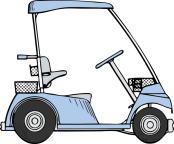 Name and Logo prominently displayed on all cartsName listed on the tournament sponsor board and in tournament brochurePLATINUM SPONSOR	$1,000+In recognition of your support as a Platinum Sponsor, your corporation will receive:Tournament admission for 2 golfersPublication of Name and Logo on signage3 x 4 ½ advertisement in the tournament brochureOPPORTUNITIES TO PARTICIPATEGOLD SPONSOR	$750+In recognition of your support as a Gold Sponsor, your corporation will receive:Tournament admission for 1 golferPublication of Name on signageName and Logo listed in the tournament brochureHOLE SPONSOR	$500+In recognition of your support as a Hole Sponsor, your corporation will receive:Publication of Name on hole signageName and Logo on the tournament sponsor boardName and Logo listed in the tournament brochureIN-KIND SPONSORIn kind sponsorship is always appreciated and helps reduce the costs associated with the event.  In-kind sponsorships are for services only.  All in-kind sponsors will have their name listed in the tournament brochure and tournament sponsor board.  Any in-kind donation with a value of $500+ will also have their logo in the tournament brochure and tournament 			sponsor board.PRIZE SPONSORTournament prize donations are a great opportunity to showcase your company’s products and services.   Please include a company business card with each donated item. Donations can be in the form of Team prizes (4), specialty hole prizes, raffle draw prizes, auction items or items for the golfer information package (144).All donors will have their name listed in the tournament brochure and tournament sponsor board.Any donation with a value of $500+ will also have their logo in the tournament brochure and tournament sponsor 			board.  VOLUNTEERSOpportunities to volunteer exist for interested individuals on the day of the event.  Please contact event coordinator.GOLF TOURNAMENT ADMISSION	$150 / $190 with passportPREPAID Admission Fee with Passport ($190 each)May also purchase additional Mulligans, Prize Draw tickets, putting and chipping contest individuallyRegister before July 1st and your name will be put in a draw for A refund of your Admission to the 2018 Charity Golf Classic and a FREE Golf PassportSPONSORSHIP / GOLFER COMMITMENT FORMThis form is to be filled out by the interested organization/contact and sent to the Event Coordinator as indicated belowOR you can register online at saintcityrotary.orgPLEASE CHECK  Naming Sponsor	$5,000+   Lunch Sponsor	                                  $2,500+  Breakfast Sponsor	$1,500+	  Signage Sponsor	$1,500+  Cart Sponsor	$1,500+  Platinum Sponsor	$1,000+  Gold Sponsor	$750+  Hole Sponsor	$500+  *In-kind Sponsor	*Please complete the In-kind Sponsorship Form included in this package  *Tournament Prize Donation		*Please complete the Donation Form included in this package  *Golfers:         x $150 / golfer = $      or with PASSPORTS :         x $190 / golfer = $      					*Please complete the Registration Form included in this packageTOTAL PAYABLE $        METHOD OF PAYMENT  Cheque (payable to the Rotary Club of St. Albert – Saint City)CREDIT CARD PAYMENT (VISA, MASTERCARD)www.saintcityrotary.org(top right) Links – 2018 Saint City Rotary Golf Registration ORhttps://www.crsadmin.com/EventPortal/Registrations/PublicFill/EventPublicFill.aspx?evtid=2ceda9eb-8b33-4ed1-a1c8-9a7fb8fce5b8Please contact the Event Coordinator if you have any questions.  	       						       Register before July 1st for chance to win a EVENT COORDINATOR				Admission Refund to the 2018 Charity Golf Classic Linda Perras								and a FREE Golf Passport35 Sunnyside Cres.							St. Albert, AB   T8N 0J4							Registration/Breakfast: 6:30 am (780) 459.3444								         Shot Gun Start:8:00 amlindaperras@shaw.caThank-you for supporting Saint City Rotary!GOLF REGISTRATION FORMPlease complete for all golfers and forward to the Event Coordinator as indicated below.Number of Golfers Paid for:         x $150 / golfer = $      Number of Golfers with PASSPORTS Paid for:         x $190 / golfer = $      							       Register before July 1st for chance to win a EVENT COORDINATOR				Admission Refund to the 2018 Charity Golf Classic Linda Perras								and a FREE Golf Passport35 Sunnyside Cres.							St. Albert, AB   T8N 0J4							Registration/Breakfast: 6:30 am (780) 459.3444								         Shot Gun Start:8:00 amlindaperras@shaw.caThank-you for supporting Saint City Rotary!IN-KIND SPONSORSHIP FORMThis form is to be filled out by the interested organization and sent to the Event Coordinator as indicated below.Description of proposed In-kind Sponsorship Services:Value of In-kind Sponsorship:      The following section will be completed by Saint City Rotary and returned to the In-kind Sponsor for review.Benefits to be received:I accept the terms of the above noted In-kind Sponsorship:EVENT COORDINATORLinda Perras35 Sunnyside Cres.St. Albert, AB   T8N 0J4(780) 459.3444lindaperras@shaw.caThank-you for supporting Saint City Rotary!DONATION FORMThis form is to be filled out by the interested organization and sent to the Event Coordinator as indicated below.TOURNAMENT PRIZE DONATION INFORMATIONEVENT COORDINATORLinda Perras35 Sunnyside Cres.St. Albert, AB   T8N 0J4(780) 459.3444lindaperras@shaw.caThank-you for supporting Saint City Rotary!Admission Fee - $150 eachGolf PASSPORT -$40 each ($70 if purchased individually)Includes:Includes:Breakfast 2 Mulligans ($10 each – used for major prize draws)Complimentary use of driving range20 tickets for prize draws of your choice ($2 each)Round of golf with power cart (Texas Scramble)Putting contest ($5 for 3 balls) – prize drawSteak dinnerGolfer giftChipping contest ($5 for 3 balls) – prize draw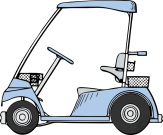 ORGANIZATION NAME:ADDRESS:CITY:PROV.:PC:CONTACT NUMBER:EMAIL:CONTACT NAME:ORGANIZATION NAME:ADDRESS:CITY:PROV.:PC:CONTACT NUMBER:EMAIL:CONTACT NAME:GOLFER NAME:ADDRESS:CITY:PROV.:PC:EMAIL:GOLFER NAME:ADDRESS:CITY:PROV.:PC:EMAIL:GOLFER NAME:ADDRESS:CITY:PROV.:PC:EMAIL:GOLFER NAME:GOLFER NAME:ADDRESS:ADDRESS:CITY:CITY:PROV.:PC:EMAIL:EMAIL: Wish to golf with Wish to golf individuallyORGANIZATION NAME:ADDRESS:CITY:PROV.:PC:CONTACT NUMBER:EMAIL:CONTACT NAME:Organization ContactDateSaint City Rotary RepresentativeDateORGANIZATION NAME:ADDRESS:CITY:PROV.:PC:CONTACT NUMBER:EMAIL:CONTACT NAME:Donation Description:Value:Donation Description:Value:Donation Description:Value:Donation Description:Value: